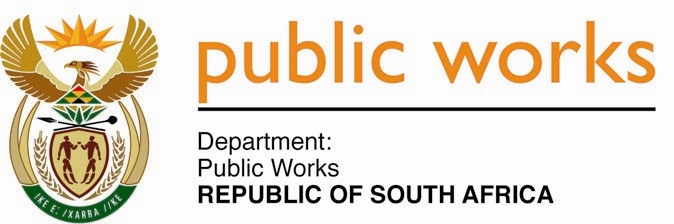 MINISTRY PUBLIC WORKSREPUBLIC OF SOUTH AFRICA Department of Public Works l Central Government Offices l 256 Madiba Street l Pretoria l Contact: +27 (0)12 406 2034 l +27 (0)12 406 1224Private Bag X9155 l CAPE TOWN, 8001 l RSA 4th Floor Parliament Building l 120 Plain Street l CAPE TOWN l Tel: +27 21 468 6900 Fax: +27 21 462 4592www.publicworks.gov.zaNATIONAL ASSEMBLYWRITTEN REPLYQUESTION NUMBER:						2741[NW3505E]INTERNAL QUESTION PAPER NO.:				47DATE OF PUBLICATION:						13NOVEMBER 2020DATE OF REPLY:						27NOVEMBER 20202741	Mr M N Nxumalo (IFP) asked the Minister of Public Works and Infrastructure: (1)	With reference to the alleged poor workmanship by contractors appointed by her department on the Road P63-1 from Hebron Village running from the border of Gauteng and North West to Letlhabile near Brits as well as Road P34-6 from Jan Kempdorp to Christiana, for what amount were the contractors contracted to build the roads;(2)	(a) what (i) amount will it cost to redo the specified roads and (ii) criteria were used to award the specified contracts to rebuild the roads and (b) how long is it envisaged that the completion of the roads will take?					NW3512E_______________________________________________________________________________REPLY:The Minister of Public Works and Infrastructure: Road construction is the responsibility of the Provincial Department therefore the question should be referred to the MEC of the relevant Province.